Zwierzęta naszych pól i lasów.Cele główne:- rozwijanie orientacji przestrzennej,- rozwijanie sprawności rachunkowych, - rozwijanie sprawności fizycznej,- przestrzeganie ustalonych zasad zachowania.Cele operacyjne:Dziecko:- stosuje określenia dotyczące kierunków ruchu: do góry, w dół, do przodu, do tyłu, w bok oraz określenia dotyczące położenia przedmiotów w przestrzeni: na, pod ,w, przed, za, obok,- liczy w dostępnym sobie zakresie,- bierze aktywny udział w zabawach ruchowych,- poprawnie wykonuje polecenia N.Jakie zwierzęta można spotkać na polu? – zapamiętywanie szczegółów, które znajdują się na obrazku.Pole - to obszar ziemi, na którym uprawia się różne rośliny, np.: ziemniaki, żyto, buraki. Pole najczęściej jest odwiedzane przez: myszy, kreta, ślimaki, zające, biedronki, bociany, czyli te zwierzęta, które mogą znaleźć tu coś do jedzenia.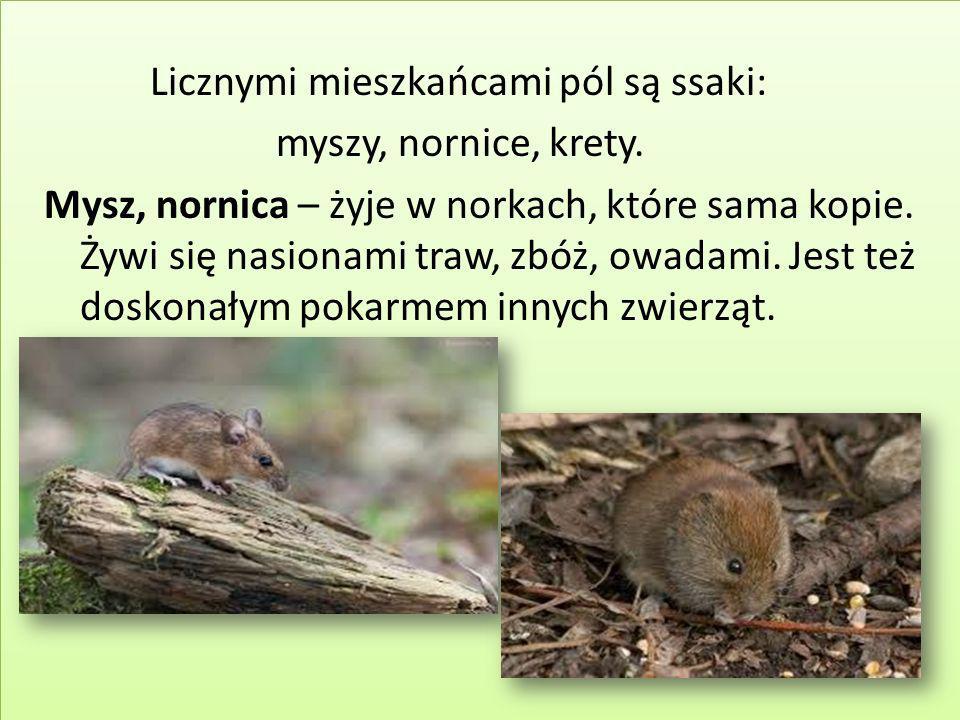 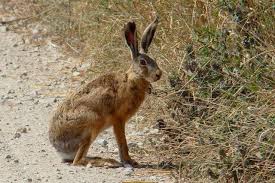 Zając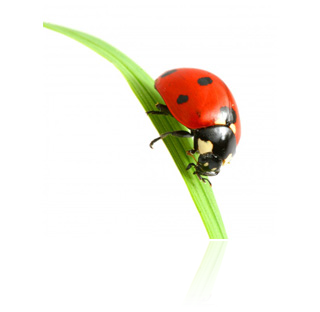 Biedronka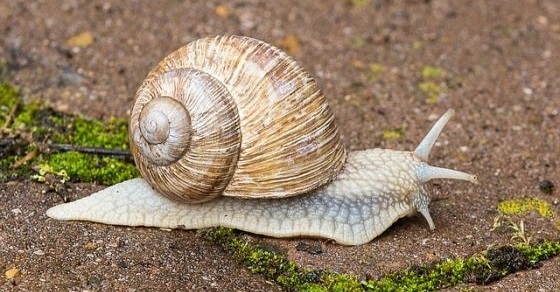 Ślimak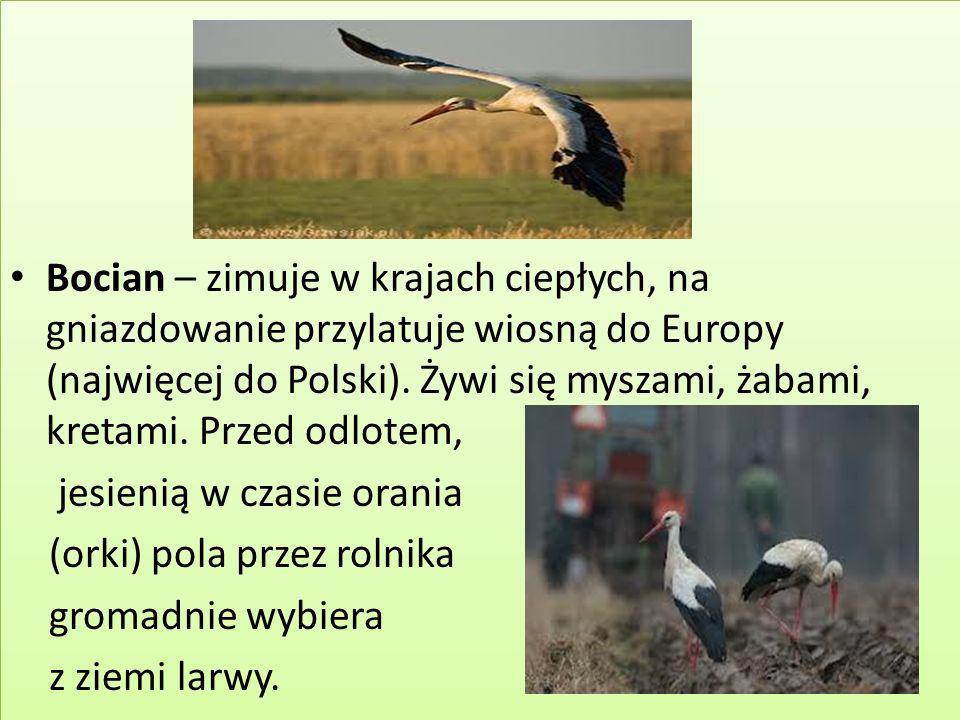     KRET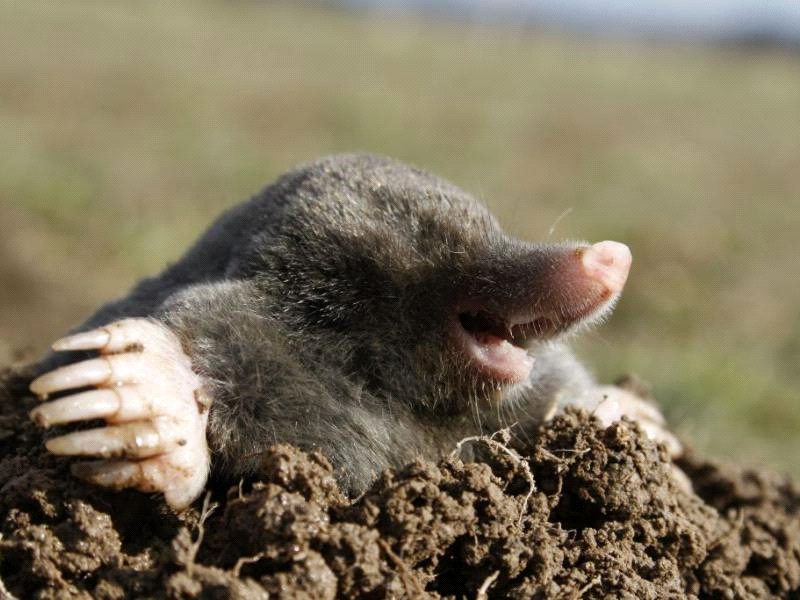 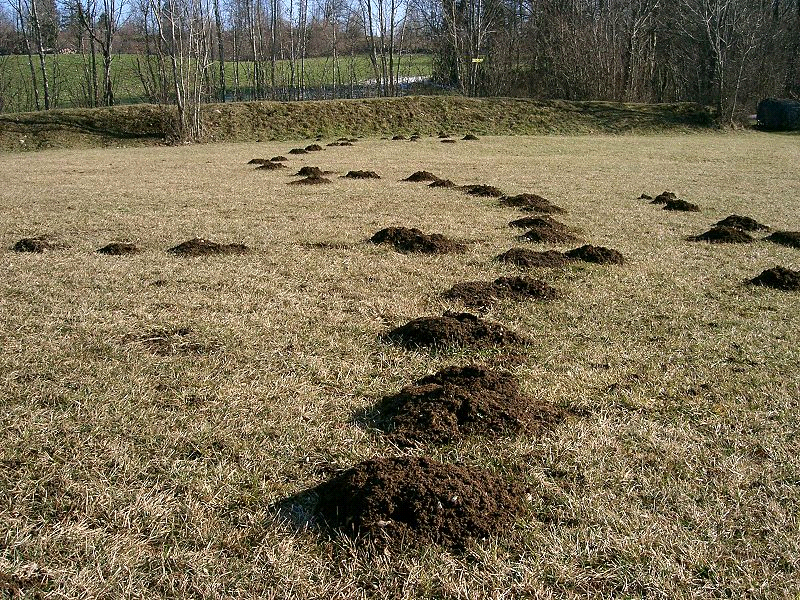 Prosimy rodziców o pokazanie dzieciom zdjęcia kreta i przekazanie kilku informacji:"Kret mieszka pod ziemią. Bardzo słabo widzi, dlatego rzadko można spotkać go na powierzchni ziemi. Żyje samotnie. Nie zapada w sen zimowy. Drąży podziemne korytarze. Ma czarne aksamitne futerko."Propozycja zabawy (TUNELE KRETÓW):Rodzic wysypuje na tacę np. piasek, mąkę, kaszę manną. Dziecko następnie rysuje palcem korytarze kretów. Potem może usypać kopiec. Praca plastyczna: myszka (pokoloruj myszkę kredkami, farbami  lub wyklej kolorowym papierem bądź bibułą).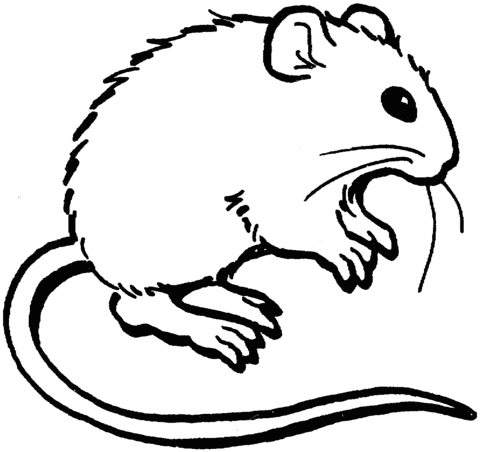 Np.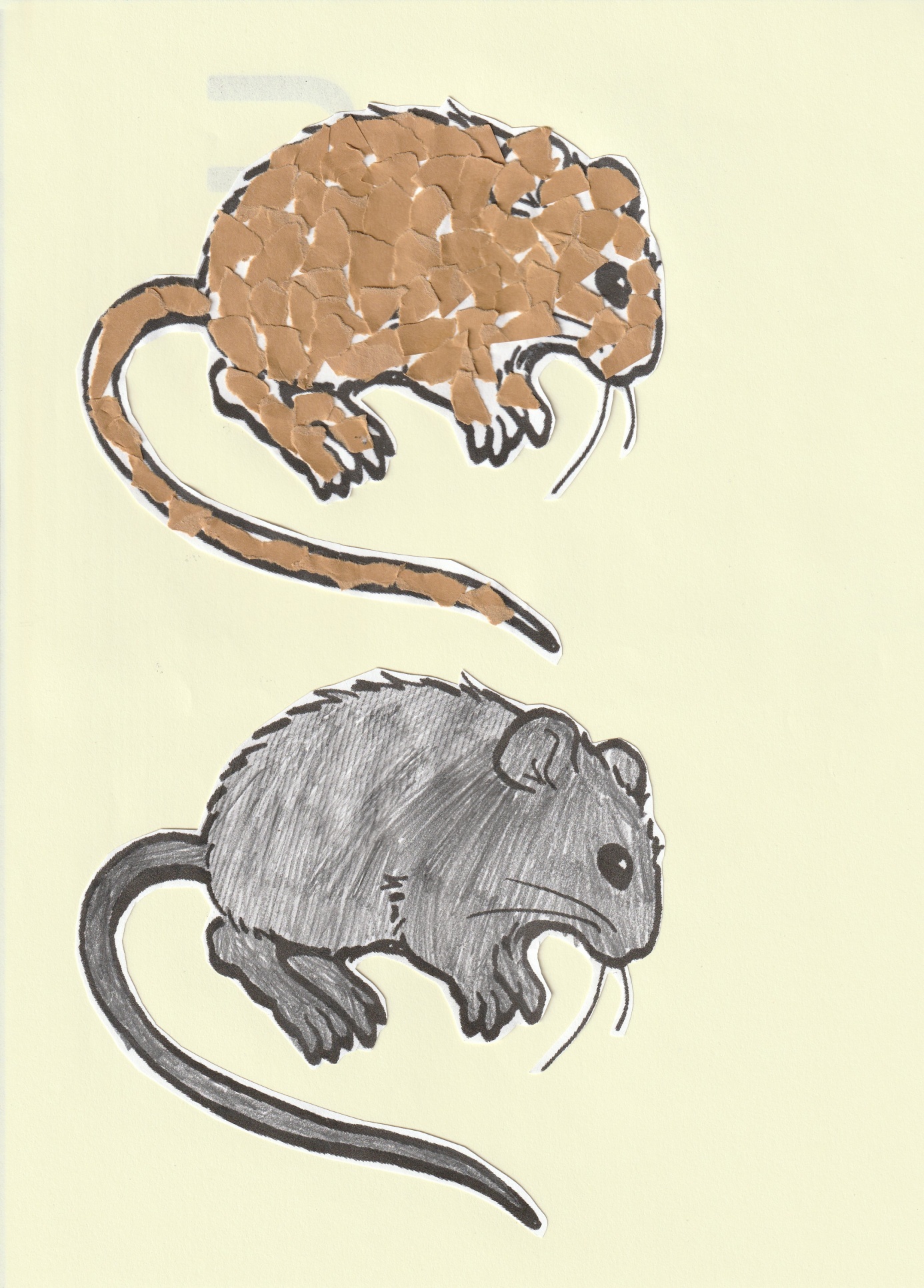 Wysłuchaj opowiadania.    Pewna myszka zamieszkała w domu ludzi. Miała tam swoją norkę. Niestety, w domu tym mieszkał również kot. Myszka bała się kota. Pewnego dnia poczuła głód i postanowiła wybrać się na poszukiwanie jedzenia. Cicho poruszała się do przodu i czujnie rozglądała się dookoła. W pewnym momencie usłyszała szmer. Szybko się cofnęła. Kiedy znów zrobiło się cicho, stwierdziła, że lepiej nie iść dalej do przodu. Skręciła w bok. Bezszelestnie posuwała się dalej, aż tu nagle zobaczyła kota. Z przerażenia podskoczyła do góry i zawołała: -Pi, pi ,pi. Kot z uwagą przyglądał się spadającej w dół myszce. Kiedy znalazła się na podłodze, delikatnie dotknął jej swoją łapką, a potem poszedł dalej. Myszka odetchnęła z ulgą.Utrwalanie określeń dotyczących położenia przedmiotów w przestrzeni.- pokaż myszce swój pokój,- ułóż myszkę: na krześle, pod stołem, przed szafką, na półce- za samochodem, obok okna, w szafce,- powiedz co podobało się myszce w twoim pokoju i dlaczego.Utrwalenie pojęcia para.- wykonaj drugą myszkę do pary,- ustaw myszki parami.RymowankaMyszki stoją parami.Świetnie bawią się z nami.Powtórz rymowankę samodzielnie, dwa razy: głośno i cicho.Dopełnianie do pięciu. – wycinamy myszki, układamy na kolorowej kartce papieru licząc do pięciu (możemy również pokolorować myszki).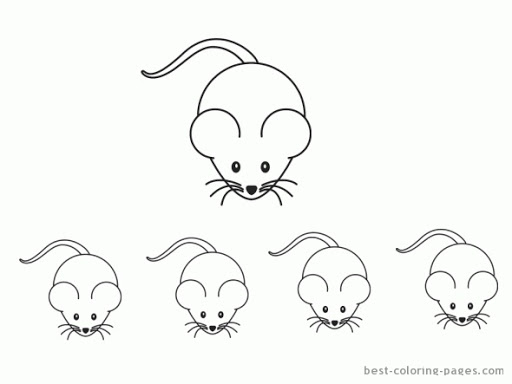 Pożegnanie:dzieci biorą do rąk swoje myszki i wspólnie wypowiadają słowa:Teraz już się żegnamy.Dobrze było bawić się z wami.Praca dla chętnych: Popraw po śladzie.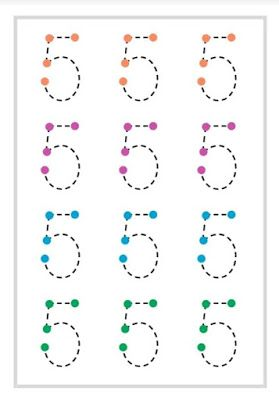 Pokoloruj według wzoru.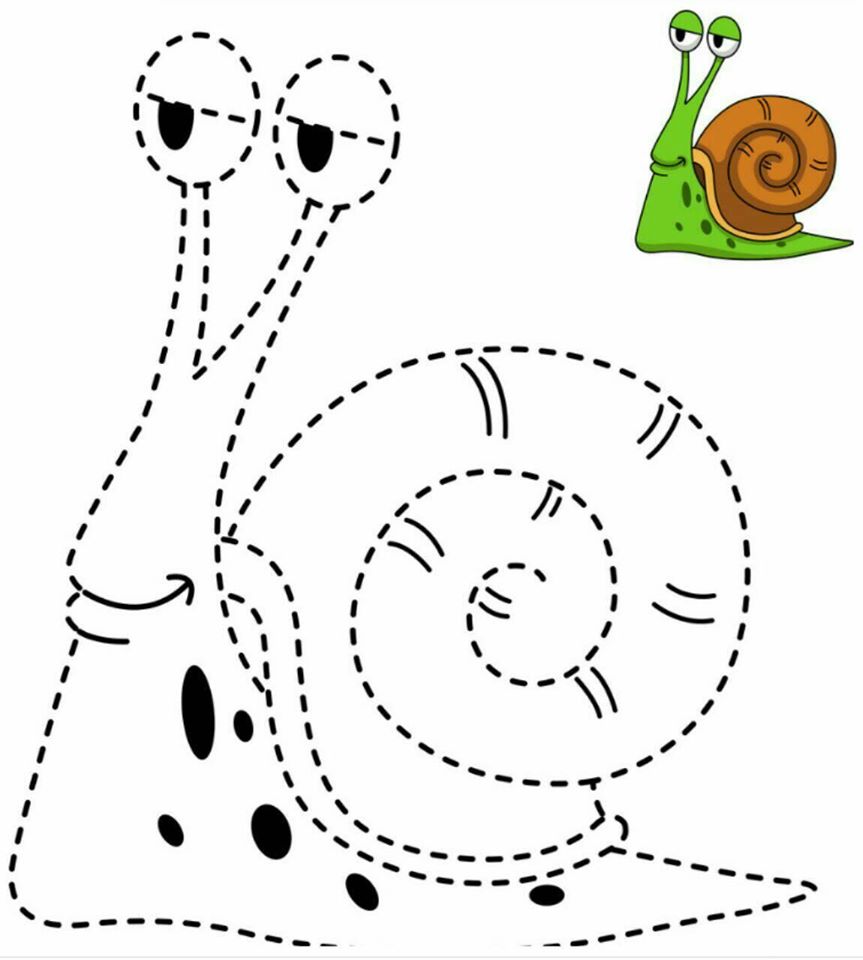 Pokoloruj tyle kółek ile wskazuje dłoń.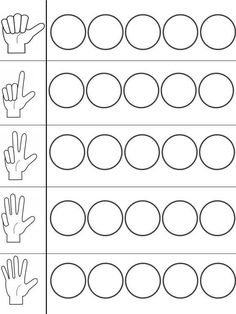 Pokoloruj pięć kwiatów i dzbanek.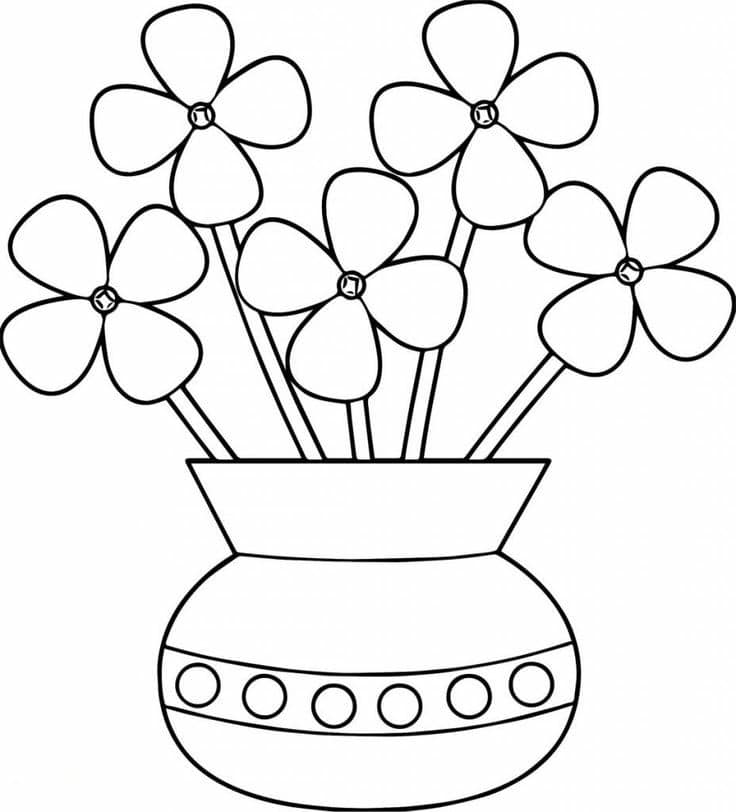 Życzę udanej zabawy, pozdrawiam, Jolanta Pucek.